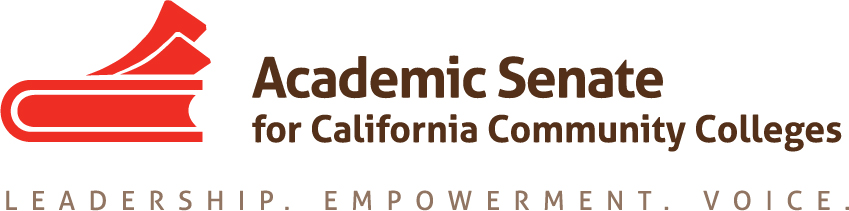 Standards & Practices Committee8/27/184:30 pm – 5:20 pmZOSUMMARYPresent: Rebecca Eikey, Erik Reese, Michael Berke, Cheryl AschenbachAbsent: Jorge Ochoa, Adrienne Foster, Kim Perigo 
Update on AwardsHayward Award - At the last meeting, the committee decided to keep status quo for the rubric, to collect data. There was interest in additional data requests to support evaluation of possible rubric changes. For example, rather than an aggregate of total score, could each evaluator have all data from each section of rubric separately identified. The committee like to know full-time and part-time information for statistics after the using the rubric. There may not be a need to separate the evaluation of full-time and part-time faculty. Discussion: Policy 40.00 Honoring Faculty Leaders This policy was suspended by the Executive Committee (March 2018) and they are requesting recommendation from S&P for revision. There is interest to have this revised by the Fall Plenary. This policy has been suspended in order to honor Executive Committee members that have not necessarily completed a “full term.” The committee discussed circumstanced where a “full term” may not be completed. What about split terms? For instance, somebody takes over part-way through one term and then only serves part of the next term before stepping down, should their service be honored? The committee discussed whether those who are not faculty could be given a similar Honor, such as administrators or administrative assistants? It was discussed that there should be “unique and compelling” evidence to support honoring non-faculty. Items to note. The Committee was unable to find any references to “proclamation” on the ASCCC web site outside of Policy 40.00. Recommendations:Used the more proper term “Senator Emeritus”Clearly divided sections into “Adopted Resolution” and “Honorary Resolution” after some discussion of the differencesHonorary ResolutionsEnabled exec to honor both former exec members and non-faculty that have demonstrated an outstanding commitment to the ASCCCDecided that a super majority vote of 75% satisfied much of our concerns, largely about “min quals”Essentially requires that almost all exec members agree on bestowing the honorAlso requires that honorary resolutions appear on the exec agendaSuggested that “Proclamations” be removed from the documents as they seem not to actually exist outside this document. A revised version of this policy with the above recommendations will be shared via Google Doc to allow for all committee members to participate in the revision.Status of Committee Priorities for 2018-2019Resolutions and Strong Workforce recommendations & related CTE MQ Taskforce – more information will be provided at next S&P meeting regarding that work. Fall Plenary Planning  - Possible ideas for Breakout Session were briefly discussed, such as getting feedback on the Elections Process. AnnouncementsNext S&P Meeting – September 24th, 4:30 pmCommittee Charge The Standards & Practices Committee is charged with reviewing, acting on, and monitoring various activities as needed and assigned by the President or the Executive Committee of the Academic Senate. The Standards & Practices Committee's activities include, but are not limited to, conducting Disciplines List hearings, monitoring compliance with the Full Time/Part Time Ratio (75/25 rule), reviewing the faculty role in accreditation, screening faculty Board of Governors applications, analyzing and reviewing suggested changes in Executive Committee policies and Senate Bylaws and Rules, and administering designated awards presented by the Academic Senate. As assigned by the President or Executive Committee, the committee chair or designee will assist local academic senates with compliance issues associated with state statutes and their implementation. 